Name of Journal: World Journal of Gastrointestinal PathophysiologyManuscript NO: 79364Manuscript Type: ORIGINAL ARTICLEProspective StudyKnowledge regarding celiac disease among healthcare professionals, patients and their caregivers in TurkeySahin Y et al. Knowledge regarding celiac diseaseYasin Sahin, Eylem Sevinc, Nevzat Aykut Bayrak, Fatma Ilknur Varol, Ulas Emre Akbulut, Ayşegül BükülmezYasin Sahin, Department of Pediatric Gastroenterology, Dr. Ersin Arslan Training and Research Hospital, Gaziantep, TurkeyYasin Sahin, Gaziantep Islam Science and Technology University, Faculty of Medicine, Gaziantep 27560, Gaziantep, TurkeyEylem Sevinc, Department of Pediatric Gastroenterology, Karabuk University, Faculty of Medicine, Karabuk 78100, Karabuk, TurkeyNevzat Aykut Bayrak, Department of Pediatric Gastroenterology, Zeynep Kamil Women and Children's Training and Research Hospital, University of Health Sciences, Istanbul 34668, Istanbul, TurkeyFatma Ilknur Varol, Department of Pediatric Gastroenterology, Inonu University, Faculty of Medicine, Malatya 244280, Malatya, TurkeyUlas Emre Akbulut, Department of Pediatric Gastroenterology, University of Health Sciences, Antalya Training and Research Hospital, Antalya 07100, Antalya, TurkeyAyşegül Bükülmez, Department of Pediatric Gastroenterology, Afyonkarahisar Health Sciences University, Afyonkarahisar 03200, Afyonkarahisar, TurkeyAuthor contributions: Sahin Y designed the study, analyzed the data, interpreted the data, conceived the study, was involved in the statistical analysis, and wrote the manuscript; Sevinc E, Bayrak NA, Varol FI, Akbulut UA, and Bukulmez A collected the data, and analyzed the data; All authors have read and approved the final manuscript.Corresponding author: Yasin Sahin, MD, Academic Editor, Associate Professor, Department of Pediatric Gastroenterology, Dr. Ersin Arslan Training and Research Hospital; Gaziantep Islam Science and Technology University, Faculty of Medicine, Gaziantep 27560, Gaziantep, Turkey. ysahin977@gmail.comReceived: August 17, 2022Revised: September 22, 2022Accepted: November 22, 2022Published online: November 22, 2022AbstractBACKGROUNDCeliac disease (CD) is one of the most prevalent chronic disorders. The clinical manifestations of CD are diverse and may present with gastrointestinal findings, extra-intestinal findings or no symptoms. Although there has been a marked increase in the prevalence of CD in the past 30 years, up to 95% of patients with CD remain undiagnosed. As most cases have atypical signs or no symptoms, the diagnosis of CD is either missed or delayed. In addition, one of the most important reasons for the delay in diagnosis may be the poor knowledge of healthcare professionals (HCPs) regarding CD.AIMTo evaluate the knowledge of HCPs, patients and their caregivers (parents) regarding CD.METHODSThe current study was carried out between June 2021 and February 2022 prospectively, as part of the Focus IN CD project. Patients with CD and their caregivers participated in the study from 6 different cities in Turkey. General practitioners, pediatricians, pediatricians with other subspecialities and pediatric gastroenterologists from different cities participated in the study. RESULTSThe questionnaire was completed by 348 HCPs, 34 patients with CD, and 102 mothers and 34 fathers of patients with CD. Most of the participants were general practitioners (37.07%). There were 89 (25.57%) pediatricians and 72 (20.69%) pediatric gastroenterologists in the study. The highest score in all categories was achieved by pediatric gastroenterologists. There were significant differences between the four groups of HCPs in terms of the subsections of overall mean score, epidemiology and clinical presentation, treatment and follow-up. No significant difference was found between the groups (patients with CD, mothers of patients with CD and fathers of patients with CD) in terms of the questionnaire subsections.CONCLUSIONThe level of knowledge on CD among HCPs, patients and their caregivers was unsatisfactory. We consider that it is necessary to increase awareness and to develop e-learning activities on CD among HCPs, patients and their caregivers. Consequently, they may benefit from e-learning programs similar to the one created as part of the EU-funded project Focus IN CD (https://www.celiacfacts.eu/focusincd-en).Key Words: Celiac disease; Healthcare professionals; Knowledge; Patients©The Author(s) 2022. Published by Baishideng Publishing Group Inc. All rights reserved.Citation: Sahin Y, Sevinc E, Bayrak NA, Varol FI, Akbulut UE, Bükülmez A. Knowledge regarding celiac disease among healthcare professionals, patients and their caregivers in Turkey. World J Gastrointest Pathophysiol 2022; 13(6): 178-185  URL: https://www.wjgnet.com/2150-5330/full/v13/i6/178.htm  DOI: https://dx.doi.org/10.4291/wjgp.v13.i6.178Core Tip: In this study, we aimed to evaluate the knowledge of healthcare professionals (HCPs), patients and their caregivers (parents) regarding celiac disease (CD). We found that the level of knowledge on CD among HCPs, patients and their caregivers was unsatisfactory. We consider that it is necessary to increase awareness and to develop e-learning activities on CD among HCPs, patients and their caregivers. Patients, their caregivers, and HCPs may benefit from e-learning programs similar to the one created as part of the EU-funded project Focus IN CD (https://www.celiacfacts.eu/focusincd-en).INTRODUCTIONOne type of systemic autoimmune illness is celiac disease (CD), which is characterized by a combination of various degrees of small bowel damage and clinical manifestations triggered by gluten ingestion in people who are genetically vulnerable[1,2]. It is one of the most common chronic disorders. The prevalence of CD is estimated to be approximately 1% in the general population worldwide[1,2]. The clinical manifestations of CD are diverse and may present with gastrointestinal findings, extra-intestinal findings or no symptoms[1-3]. Constipation, recurrent abdominal pain, bloating, and chronic diarrhea are the primary gastrointestinal symptoms. Short stature, iron deficiency anemia, and poor growth, decreased bone mineral density, dermatitis herpetiformis, delayed puberty, alopecia, neurological symptoms, headache, joint manifestations, fatigue, stomatitis, infertility, and unexplained abnormal liver enzymes are common extra-intestinal symptoms[1]. The definitive diagnosis of CD is carried out by evaluating clinical findings, positivity of CD specific serological tests, and characteristic histological findings in the small intestinal mucosa[1]. In the past 30 years, there has been a noticeable rise in the prevalence of CD, which may be attributed to a combination of factors including greater medical education and awareness of CD as well as the utilization of very sensitive and specific diagnostic tests[4,5]. Due to increased awareness, up to 95% of patients with CD remain undiagnosed[6,7]. It has been reported that the delay in diagnosis is between 4 and 10 years[8-10]. Undiagnosed cases are very high even in developed countries. As most cases have atypical signs or no symptoms, the diagnosis of CD is either missed or delayed[11,12]. Other factors that may contribute to delayed or missed diagnosis include the scarcity of serological diagnostic tests in developing countries and a scarcity of experienced specialists in this field[13]. Early diagnosis is crucial in order to prevent long-term complications of CD such as malnutrition, osteoporosis, infertility, small bowel cancer, and lymphoma[14]. One of the most important reasons for the delay in diagnosis may be the poor knowledge of healthcare professionals (HCPs) regarding CD. In addition, insufficient information on CD may affect adherence to a gluten-free diet. As CD affects many systems such as neurological, hematological and reproductive systems, it is very important to adhere to a strict gluten-free diet to prevent long-term complications[2,11]. There are limited studies investigating the knowledge regarding CD among HCPs, patients and their caregivers. To our knowledge, there are no studies on this issue in Turkey. The aim of the present study was to evaluate the knowledge of HCPs, patients and their caregivers (parents) regarding CD.MATERIALS AND METHODSThe current study was carried out between June 2021 and February 2022 prospectively, as part of the Focus IN CD project. The local Ethics Committee approved the study (Sanko University, Gaziantep, Turkey, June 2, 2021/06).Participants and study designPatients with CD and their caregivers participated in the study from 6 different cities in Turkey. General practitioners, pediatricians, pediatricians with other subspecialities and pediatric gastroenterologists from different cities participated in the study.Patients with CD who were followed up and treated in pediatric gastroenterology outpatient clinics were selected. Face to face communication with patients was conducted. Those who voluntarily agreed to participate were included in the study. Communication with HCPs was established by face to face communication and by phone, and then a link was sent via WhatsApp to those who voluntarily participated in the study. Also, HCPs and patients, who did not answer all the questions, were excluded from the study.We analyzed the differences in the knowledge on CD among HCPs and differences in the knowledge between patients with CD and their caregivers.HCPs, patients with CD and their caregivers were asked to answer and complete web-based questions on CD (for HCPs https://tr.surveymonkey.com/r/Q2_Focus_in_CD_TUR) (for patients with CD and their caregivers https://tr.surveymonkey.com/r/Q3_CD_in_Focus_TUR). The questionnaire for HCPs included 21 questions in total, which were divided into 3 subgroups: Epidemiology and clinical presentation (7 questions), diagnostic methodology (7 questions), and treatment with follow-up (7 questions). Fourteen questions were included in the questionnaire for patients and parents, and they were categorized into two subgroups: Epidemiology, clinical presentation, and diagnostic methods (7 questions) and treatment with follow-up (7 questions). All 14 questions were similar to the questions for HCPs. Nine of those questions were exactly the same. The remaining 5 questions required fewer answers from patients and their relatives. Statistical analysisVersion 22.0 of the Statistical Package for Social Sciences program was used for the statistical analysis (SPSS Inc; Chicago, IL, United States). Descriptive statistics were used for frequency, percentage, and mean ± standard deviation (SD). To ascertain if the data distribution adhered to a normal distribution, the Kolmogorov-Smirnov test was utilized. For nominal data, the independent samples t-test was performed. To compare ranges of numerical variables, the Mann-Whitney U test was employed. For the comparison of categorical variables, the chi-square test was used. One-way analysis of variance (ANOVA) for independent groups was used to compare the groups. When there was a significant difference between the groups, Post Hoc Multiple Comparison Tests were performed to determine which groups showed a statistically significant difference.RESULTSAnalysis of healthcare professionals’ knowledgeThe questionnaire was completed by 348 HCPs. Most of the participants were general practitioners (37.07%). There were 89 (25.57%) pediatricians and 72 (20.69%) pediatric gastroenterologists in the study (Table 1). Forty-six HCPs who did not answer all the questions, were excluded from the study.The highest score in all categories was achieved by pediatric gastroenterologists. There were significant differences between the four groups of HCPs in terms of the subsections of overall mean score, epidemiology and clinical presentation, treatment and follow-up (P < 0.001). There was a significant difference between the four groups of HCPs in terms of the subsections of diagnostic procedure (P = 0.023). After performing Post Hoc Multiple Comparison Tests, a difference was detected between pediatric gastroenterologists and the other groups. No one answered all the questions correctly. When analyzing the questionnaire subsections, we detected a lower mean score in the subsection on diagnostic procedure in the pediatricians with different subspecialities in comparison to the other HCPs (Table 2).Healthcare professionals mostly received information on CD from books (68.32%), the internet (67.6%), at seminars, lectures, and congresses (66.0%) and medical journals (56.7%).Analysis of patients and caregivers’ knowledge The questionnaire was completed by 34 patients with CD, 102 mothers and 34 fathers of patients with CD. Thirty-two caregivers, who did not answer all the questions, were excluded from the study.No significant difference was found between the groups (patients with CD, mothers of patients with CD and fathers of patients with CD) in terms of all the questionnaire subsections (P > 0.05) (Table 3). None of the patients with CD or their caregivers answered all the questions correctly. The highest mean score in all subsections was achieved by the fathers of patients with CD. Of the 168 patients with CD and their caregivers (parents), 19 (11.3%) of them were members of the Local Celiac Society. There was no significant difference between the groups (patients with CD, mothers of patients with CD and fathers of patients with CD) in terms of duration of diagnosis (P > 0.05). In addition, no significant difference was found between the groups (patients with CD, mothers of patients with CD and fathers of patients with CD) in terms of educational level (P > 0.05). DISCUSSIONCeliac disease is one of the most common systemic diseases. The clinical manifestations of CD are very diverse[1,3]. Delayed diagnosis can result in many complications such as growth retardation, osteopenia, delayed puberty, infertility, and malignancy[2,14,15]. Despite the development of sensitive and specific tests in recent years, the majority of patients with CD is still not diagnosed[1,2,10].One of the most important reasons for delays in diagnosis may be poor knowledge of HCPs regarding CD[16,17]. The delay in diagnosis has been reported to be up to 10 years[8-10]. According to reports, the number of undiagnosed cases is estimated to be very high. Due to the lack of clinically obvious symptoms in most CD patients, the diagnosis is often missed or delayed[11,12]. Therefore, awareness in HCPs regarding CD is very important in order to diagnose more patients.In the present study, family physicians and pediatricians had lower scores in the survey than pediatric gastroenterologists, and there was a statistically significant difference between them. It is very important to increase the knowledge of family physicians and pediatricians on CD, as they represent the first HCP for potential patients with CD[16,17]. Consistent with the present findings, Riznik et al[17] and Zipser et al[18] also strongly suggested that the level of knowledge in family physicians regarding CD symptoms and related diseases should be increased. Both our study and the results of these two studies have revealed that increasing the level of knowledge and awareness of CD in family physicians and pediatricians in order to refer patients thought to have CD to pediatric gastroenterologists may reduce the delay in CD diagnosis.Assiri et al[16] reported that the level of knowledge in young doctors is better. As CD is not a rare disease, more detailed information on CD is now known about the disease in medical faculties. On the other hand, Barzegar et al[19] found that the level of knowledge regarding diagnosis and treatment by doctors who have been practicing medicine for more than 10 years was higher than that in young doctors. In contrast to these studies, no difference was detected in the present study concerning this issue.In the current study, excluding the pediatric gastroenterologists, approximately half of the questions were answered correctly. Interestingly, even pediatric gastroenterologists answered about half of the questions correctly on the diagnostic procedure. These results were unsatisfactory but in line with previous studies[16,17,19-22]. As expected, pediatric gastroenterologists scored highest of all the groups in the study, their awareness of CD was high, but an average of 50% correct answers were given in the section on diagnostic procedure. As we found that pediatric gastroenterologists have insufficient knowledge of the 2020 ESPGHAN guideline for diagnosing CD in the survey, we considered that the current ESPGHAN guideline is not followed entirely by pediatric gastroenterologists. Poor knowledge among HCPs leads to increased numbers of undiagnosed cases[19,20,23-25]. In the present study, we determined that the knowledge and awareness levels of the patients and their caregivers on CD were both low and unsatisfactory.The fathers had a mean score greater than 50% in the subsection on epidemiology, clinical presentation and diagnosis, the mean scores of patients with CD, and parents of patients with CD were below 50% in all other subgroups. We found that the level of knowledge in the subsection on epidemiology, clinical presentation and diagnosis in patients with CD, mothers of patients with CD and fathers of patients with CD was higher than that in the subsection of treatment and follow-up. There are not only compatible studies but also incompatible studies with the present study[17,26-28]. In contrast to our study, higher scores were found in the subsection on treatment and follow-up[17,26]. The authors concluded that families are in charge of their children's nutrition and are more cautious around them[17,26]. It has been shown that 46%-52% of the parents were members of the Celiac Society; therefore, the authors thought that the scores were low[27,28]. Consistent with previous studies, only 11.3% of the parents were members of the Regional Celiac Support Association. Membership of associations is very important in terms of informing and raising awareness of the disease. We suggest that patients and their caregivers should be directed to membership of these associations. Also, we should increase the level of knowledge by organizing conferences on CD at regular intervals.The mean score of the patients with CD was lower than those of parents in the current study. The results of our study also support the view that education is an important factor in increasing knowledge and awareness regarding CD in patients. It was also shown that knowledge of epidemiology, diagnosis and treatment increases significantly after a training program[29,30]. Limitations: There are several limitations in the current study. First, as the current study was web-based, we excluded 46 HCPs and 32 celiac patient caregivers who did not complete the entire questionnaire. Second, we were unable to make regional comparisons between HCPs and caregivers, as the majority of HCPs and celiac patient caregivers did not specify the region in which they lived. Third, a small number of patients and their caregivers participated in the study. CONCLUSIONDespite these limitations, the level of knowledge on CD among HCPs, patients and their caregivers was unsatisfactory. We consider that it is necessary to increase awareness and to develop e-learning activities on CD among HCPs, patients and their caregivers. They may benefit from e-learning programs similar to the one created as part of the EU-funded project Focus IN CD (https://www.celiacfacts.eu/focusincd-en). A higher level of knowledge will substantially reduce the number of undiagnosed patients, allow for earlier diagnosis, and enhance overall quality of life. Patients with CD and their caregivers should be guided and encouraged to become members of regional Celiac Support Associations. E-learning activities should be organized through these associations. It is very important for the patients to be more informed regarding the disease in terms of compliance with the gluten-free diet. The better the compliance with the diet, the fewer complications will arise.ARTICLE HIGHLIGHTSResearch backgroundCeliac disease (CD) is a systemic autoimmune disorder characterized by a combination of various degrees of small bowel damage and diverse clinical manifestations triggered by gluten ingestion in people who are genetically vulnerable. It is one of the most prevalent chronic disorders. The clinical manifestations of CD are diverse and may present with gastrointestinal findings, extra-intestinal findings or no symptoms. Up to 95% of patients with CD remain undiagnosed. As most cases have atypical signs or no symptoms, the diagnosis of CD is either missed or delayed. In addition, one of the most important reasons for the delay in diagnosis may be the poor knowledge of healthcare professionals (HCPs) on CD.Research motivationThere are limited studies investigating the knowledge on CD among HCPs, patients and their caregivers. To our knowledge, there are no studies on this issue in Turkey. Thus, we aimed to evaluate the knowledge on CD among HCPs, patients and their caregivers.Research objectivesTo evaluate the knowledge on CD among HCPs, patients and their caregivers.Research methodsThe current study was carried out between June 2021 and February 2022 prospectively, as part of the Focus IN CD project. Patients with CD and their caregivers participated in the study from 6 different cities in Turkey. In addition, general practitioners, pediatricians, pediatricians with other subspecialities and pediatric gastroenterologists from different cities participated in the study.Research resultsThe questionnaire was completed by 348 HCPs, 34 patients with CD, 102 mothers and 34 fathers of patients with CD. Most of the participants were general practitioners (37.07%). There were 89 (25.57%) pediatricians and 72 (20.69%) pediatric gastroenterologists in the study. The highest score in all categories was achieved by pediatric gastroenterologists. There were significant differences between the four groups of HCPs in terms of the subsections on overall mean score, epidemiology and clinical presentation, treatment and follow-up. There was no significant difference between the groups (patients with CD, mothers of patients with CD and fathers of patients with CD) in terms of the questionnaire subsections. Research conclusionsThe level of knowledge on CD among HCPs, patients and their caregivers was unsatisfactory. We consider that it is necessary to increase awareness and to develop e-learning activities on CD among HCPs, patients and their caregivers. They may benefit from e-learning programs similar to the one created as part of the EU-funded project Focus IN CD (https://www.celiacfacts.eu/focusincd-en). A higher level of knowledge will substantially reduce the number of undiagnosed patients, allow for earlier diagnosis, and improve the quality of life.  Research perspectivesAccording to the current study, we believe that patients, their caregivers, and HCPs may benefit from e-learning programs similar to the one created as part of the EU-funded project Focus IN CD (https://www.celiacfacts.eu/focusincd-en).ACKNOWLEDGEMENTSWe would like to thank the pediatric gastroenterologists, pediatricians, pediatricians with other subspecialities, general practitioners, all patients and their caregivers for participating in the study. Additionally, we are appreciative of all the Focus IN CD project collaborators, notably Jernej Dolinsek who contributed to the questionnaire design. REFERENCES1 Husby S, Koletzko S, Korponay-Szabó IR, Mearin ML, Phillips A, Shamir R, Troncone R, Giersiepen K, Branski D, Catassi C, Lelgeman M, Mäki M, Ribes-Koninckx C, Ventura A, Zimmer KP; ESPGHAN Working Group on Coeliac Disease Diagnosis; ESPGHAN Gastroenterology Committee; European Society for Pediatric Gastroenterology, Hepatology, and Nutrition. European Society for Pediatric Gastroenterology, Hepatology, and Nutrition guidelines for the diagnosis of coeliac disease. J Pediatr Gastroenterol Nutr 2012; 54: 136-160 [PMID: 22197856 DOI: 10.1097/MPG.0b013e31821a23d0]2 Sahin Y. Celiac disease in children: A review of the literature. World J Clin Pediatr 2021; 10: 53-71 [PMID: 34316439 DOI: 10.5409/wjcp.v10.i4.53]3 Van Kalleveen MW, de Meij T, Plötz FB. Clinical spectrum of paediatric coeliac disease: a 10-year single-centre experience. Eur J Pediatr 2018; 177: 593-602 [PMID: 29392394 DOI: 10.1007/s00431-018-3103-4]4 Liu E, Dong F, Barón AE, Taki I, Norris JM, Frohnert BI, Hoffenberg EJ, Rewers M. High Incidence of Celiac Disease in a Long-term Study of Adolescents With Susceptibility Genotypes. Gastroenterology 2017; 152: 1329-1336.e1 [PMID: 28188747 DOI: 10.1053/j.gastro.2017.02.002]5 King JA, Jeong J, Underwood FE, Quan J, Panaccione N, Windsor JW, Coward S, deBruyn J, Ronksley PE, Shaheen AA, Quan H, Godley J, Veldhuyzen van Zanten S, Lebwohl B, Ng SC, Ludvigsson JF, Kaplan GG. Incidence of Celiac Disease Is Increasing Over Time: A Systematic Review and Meta-analysis. Am J Gastroenterol 2020; 115: 507-525 [PMID: 32022718 DOI: 10.14309/ajg.0000000000000523]6 Hujoel IA, Van Dyke CT, Brantner T, Larson J, King KS, Sharma A, Murray JA, Rubio-Tapia A. Natural history and clinical detection of undiagnosed coeliac disease in a North American community. Aliment Pharmacol Ther 2018; 47: 1358-1366 [PMID: 29577349 DOI: 10.1111/apt.14625]7 Lebwohl B, Rubio-Tapia A, Assiri A, Newland C, Guandalini S. Diagnosis of celiac disease. Gastrointest Endosc Clin N Am 2012; 22: 661-677 [PMID: 23083985 DOI: 10.1016/j.giec.2012.07.004]8 Sanders DS, Hurlstone DP, Stokes RO, Rashid F, Milford-Ward A, Hadjivassiliou M, Lobo AJ. Changing face of adult coeliac disease: experience of a single university hospital in South Yorkshire. Postgrad Med J 2002; 78: 31-33 [PMID: 11796869 DOI: 10.1136/pmj.78.915.31]9 Lo W, Sano K, Lebwohl B, Diamond B, Green PH. Changing presentation of adult celiac disease. Dig Dis Sci 2003; 48: 395-398 [PMID: 12643621 DOI: 10.1023/a:1021956200382]10 Riznik P, De Leo L, Dolinsek J, Gyimesi J, Klemenak M, Koletzko B, Koletzko S, Korponay-Szabó IR, Krencnik T, Not T, Palcevski G, Sblattero D, Vogrincic M, Werkstetter KJ, Dolinsek J. Diagnostic Delays in Children With Coeliac Disease in the Central European Region. J Pediatr Gastroenterol Nutr 2019; 69: 443-448 [PMID: 31219933 DOI: 10.1097/MPG.0000000000002424]11 Lebwohl B, Sanders DS, Green PHR. Coeliac disease. Lancet 2018; 391: 70-81 [PMID: 28760445 DOI: 10.1016/S0140-6736(17)31796-8]12 Nenna R, Tiberti C, Petrarca L, Lucantoni F, Mennini M, Luparia RP, Panimolle F, Mastrogiorgio G, Pietropaoli N, Magliocca FM, Bonamico M. The celiac iceberg: characterization of the disease in primary schoolchildren. J Pediatr Gastroenterol Nutr 2013; 56: 416-421 [PMID: 23149808 DOI: 10.1097/MPG.0b013e31827b7f64]13 Singh P, Wadhwa N, Chaturvedi MK, Bhatia V, Saini S, Tandon N, Makharia GK, Maki M, Not T, Phillips A, Bhatnagar S. Validation of point-of-care testing for coeliac disease in children in a tertiary hospital in north India. Arch Dis Child 2014; 99: 1004-1008 [PMID: 24942708 DOI: 10.1136/archdischild-2013-305567]14 Björck S, Brundin C, Karlsson M, Agardh D. Reduced Bone Mineral Density in Children With Screening-detected Celiac Disease. J Pediatr Gastroenterol Nutr 2017; 65: 526-532 [PMID: 28319607 DOI: 10.1097/MPG.0000000000001568]15 Husby S, Koletzko S, Korponay-Szabó I, Kurppa K, Mearin ML, Ribes-Koninckx C, Shamir R, Troncone R, Auricchio R, Castillejo G, Christensen R, Dolinsek J, Gillett P, Hróbjartsson A, Koltai T, Maki M, Nielsen SM, Popp A, Størdal K, Werkstetter K, Wessels M. European Society Paediatric Gastroenterology, Hepatology and Nutrition Guidelines for Diagnosing Coeliac Disease 2020. J Pediatr Gastroenterol Nutr 2020; 70: 141-156 [PMID: 31568151 DOI: 10.1097/MPG.0000000000002497]16 Assiri AM, Saeed A, Saeed E, El-Mouzan MI, Alsarkhy AA, Al-Turaiki M, Al Mehaideb A, Rashid M, Ullah A. Assessment of knowledge of celiac disease among health care professionals. Saudi Med J 2015; 36: 751-753 [PMID: 25987121 DOI: 10.15537/smj.2015.6.11519.]17 Riznik P, De Leo L, Dolinsek J, Gyimesi J, Klemenak M, Koletzko B, Koletzko S, Koltai T, Korponay-Szabó IR, Krencnik T, Milinovic M, Not T, Palcevski G, Sblattero D, Werkstetter KJ, Dolinsek J. The Knowledge About Celiac Disease Among Healthcare Professionals and Patients in Central Europe. J Pediatr Gastroenterol Nutr 2021; 72: 552-557 [PMID: 33346575 DOI: 10.1097/MPG.0000000000003019]18 Zipser RD, Farid M, Baisch D, Patel B, Patel D. Physician awareness of celiac disease: a need for further education. J Gen Intern Med 2005; 20: 644-646 [PMID: 16050861 DOI: 10.1111/j.1525-1497.2005.0107.x]19 Barzegar F, Rostami-Nejad M, Rostami K, Ahmadi S, Mohaghegh Shalmani H, Sadeghi A, Allahverdi Khani M, Aldulaimi D, Zali MR. Lack of health care professional's awareness for management of celiac disease may contribute to the under diagnosis of celiac disease. Gastroenterol Hepatol Bed Bench 2019; 12: 203-208 [PMID: 31528303]20 Jinga M, Popp A, Balaban DV, Dima A, Jurcut C. Physicians' attitude and perception regarding celiac disease: A questionnaire-based study. Turk J Gastroenterol 2018; 29: 419-426 [PMID: 30249556 DOI: 10.5152/tjg.2018.17236]21 Shergill S, Makharia GK. Awareness about celiac disease amongst physicians. Indian J Gastroenterol 2017; 36: 327-329 [PMID: 28741236 DOI: 10.1007/s12664-017-0769-x]22 Malik I, Kumar K, Hussain H, Bhatia V, Sibal A, Malhotra S. Celiac disease: What the Indian pediatricians know about the disease. Indian J Gastroenterol 2019; 38: 263-267 [PMID: 31254168 DOI: 10.1007/s12664-019-00958-3]23 Ress K, Harro M, Maaroos HI, Harro J, Uibo R, Uibo O. High prevalence of coeliac disease: need for increasing awareness among physicians. Dig Liver Dis 2007; 39: 136-139 [PMID: 16996328 DOI: 10.1016/j.dld.2006.07.012]24 Norström F, Lindholm L, Sandström O, Nordyke K, Ivarsson A. Delay to celiac disease diagnosis and its implications for health-related quality of life. BMC Gastroenterol 2011; 11: 118 [PMID: 22060243 DOI: 10.1186/1471-230X-11-118]25 Fuchs V, Kurppa K, Huhtala H, Collin P, Mäki M, Kaukinen K. Factors associated with long diagnostic delay in celiac disease. Scand J Gastroenterol 2014; 49: 1304-1310 [PMID: 25139307 DOI: 10.3109/00365521.2014.923502]26 Tomlin J, Slater H, Muganthan T, Beattie RM, Afzal NA. Parental knowledge of coeliac disease. Inform Health Soc Care 2015; 40: 240-253 [PMID: 24786762 DOI: 10.3109/17538157.2014.907806]27 Jackson PT, Glasgow JF, Thom R. Parents' understanding of coeliac disease and diet. Arch Dis Child 1985; 60: 672-674 [PMID: 4026368 DOI: 10.1136/adc.60.7.672]28 Paganizza S, Zanotti R, DʼOdorico A, Scapolo P, Canova C. Is Adherence to a Gluten-Free Diet by Adult Patients With Celiac Disease Influenced by Their Knowledge of the Gluten Content of Foods? Gastroenterol Nurs 2019; 42: 55-64 [PMID: 30688709 DOI: 10.1097/SGA.0000000000000368]29 Barzegar F, Rostami-Nejad M, Mohaghegh Shalmani H, Sadeghi A, Allahverdi Khani M, Aldulaimi D. The effect of education on the knowledge of patients with celiac disease. Gastroenterol Hepatol Bed Bench 2017; 10: S15-S19 [PMID: 29511466]30 Connan V, Marcon MA, Mahmud FH, Assor E, Martincevic I, Bandsma RH, Vresk L, Walsh CM. Online education for gluten-free diet teaching: Development and usability testing of an e-learning module for children with concurrent celiac disease and type 1 diabetes. Pediatr Diabetes 2019; 20: 293-303 [PMID: 30652421 DOI: 10.1111/pedi.12815]FootnotesInstitutional review board statement: The Local Ethics Committee approved the study (Sanko University, Gaziantep, Turkey, June 2, 2021/06).Informed consent statement: Informed consent was obtained from all participants.Conflict-of-interest statement: All the authors declare that they have no conflict of interest.Data sharing statement: The data on the findings of this paper are all included in the tables.CONSORT 2010 statement: The authors have read the CONSORT Statement—checklist of items, and the manuscript was prepared and revised according to the CONSORT Statement—checklist of items.Open-Access: This article is an open-access article that was selected by an in-house editor and fully peer-reviewed by external reviewers. It is distributed in accordance with the Creative Commons Attribution NonCommercial (CC BY-NC 4.0) license, which permits others to distribute, remix, adapt, build upon this work non-commercially, and license their derivative works on different terms, provided the original work is properly cited and the use is non-commercial. See: https://creativecommons.org/Licenses/by-nc/4.0/Provenance and peer review: Invited article; Externally peer reviewed.Peer-review model: Single blindPeer-review started: August 17, 2022First decision: September 8, 2022Article in press: November 22, 2022Specialty type: Gastroenterology and hepatologyCountry/Territory of origin: TurkeyPeer-review report’s scientific quality classificationGrade A (Excellent): 0Grade B (Very good): 0Grade C (Good): C, C, CGrade D (Fair): DGrade E (Poor): 0P-Reviewer: Day AS, New Zealand; Li ZZ, China S-Editor: Liu JH L-Editor:  Webster JR P-Editor: Liu JHTable 1 The distribution of health care professionals according to specialtyTable 2 Results achieved by healthcare professionals according to the different questionnaire subsections on celiac diseaseTable 3 Results of celiac patients and parents according to the questionnaireaThere was a significant difference between two groups. CD: Celiac disease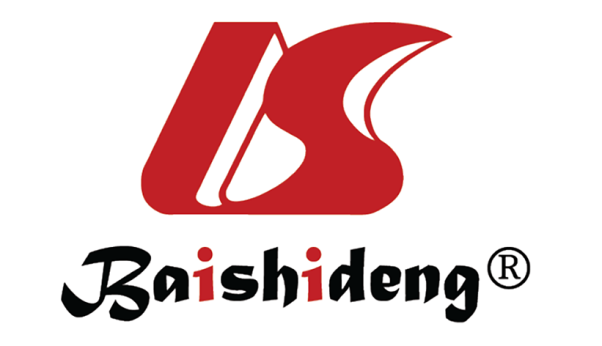 Published by Baishideng Publishing Group Inc7041 Koll Center Parkway, Suite 160, Pleasanton, CA 94566, USATelephone: +1-925-3991568E-mail: bpgoffice@wjgnet.comHelp Desk: https://www.f6publishing.com/helpdeskhttps://www.wjgnet.com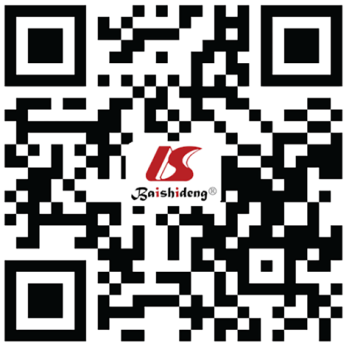 © 2022 Baishideng Publishing Group Inc. All rights reserved.SpecialtyNumber (%) n = 348 General practitioners129 (37.07)Pediatricians 89 (25.57)Pediatricians with other subspecialities58 (16.67)Pediatric gastroenterologists72 (20.69)General practitionersPediatriciansPediatricians with other subspecialitiesPediatric gastroenterologistsP valueOverall mean score54.18 ± 21.1155.20 ± 20.9050.29 ± 22.2666.37 ± 15.32< 0.001Epidemiology and clinical presentation66.87 ± 17.9867.17 ± 17.7962.01 ± 18.9874.79 ± 17.12< 0.001Diagnostic procedure40.38 ± 24.1545.24 ± 24.7840.29 ± 25.3651.64 ± 22.940.023Treatment and follow-up55.29 ± 32.4753.18 ± 31.7648.56 ± 33.0872.68 ± 18.82< 0.001Mothers of patients with CDFathers of patients with CDPatients with CDP valuen = 102n = 34n = 34P valueOverall mean score45.78 ± 18.1048.63 ± 19.3138.28 ± 19.220.055Epidemiology, clinical presentation and diagnosis47.65 ± 15.0351.95 ± 17.12a41.00 ± 17.40a0.018Treatment and follow-up43.90 ± 28.0245.31 ± 27.2435.56 ± 27.720.260